Айрис фолдингЭто заполнение вырезанной по контуру картинки вырезанными полосками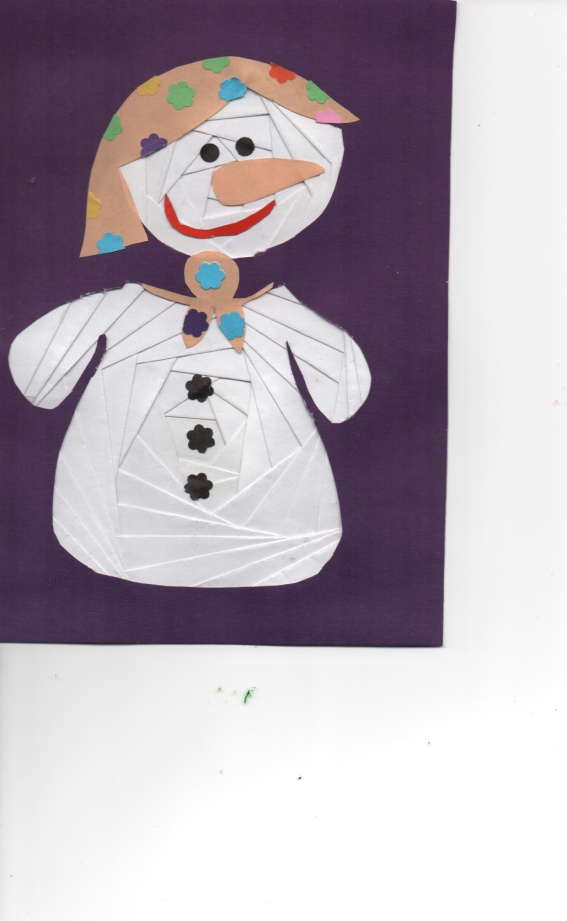 Материал для выполнения работы:Цветная бумагаЦветной картонТетрадный лист в клеткуКарандашЛинейкаНожницыКлей Последовательность выполненияВыбирается фрагмент рисункаФрагмент рисунка  вырезается по контуруС обратной стороны на рисунок наклеивается полоски цветной бумаги в строго определенном порядке в соответствии со схемойИзнаночная сторона заклеивается чистым листом бумаги. 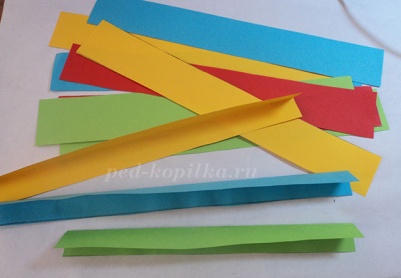 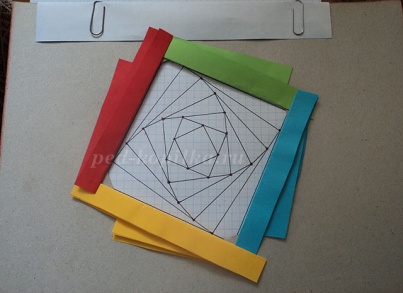 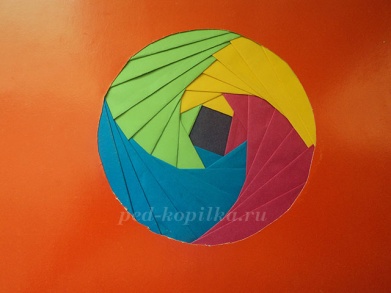 Пример создания схемыВыбрать геометрическую форму (Нр.: квадрат), от угла на каждой стороне откладываем 15 мм – ШАГ, ставится точка. Точки соединяем прямыми линиями.От левого угла уже получившегося квадрата откладываем 15 мм – ШАГ и соединяем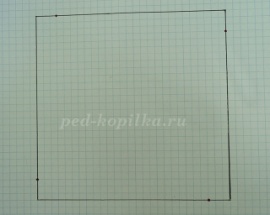 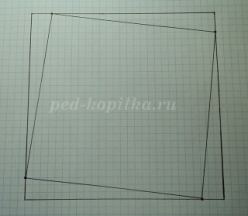 Так делаем до тех пор, пока внутри не останется маленький квадрат.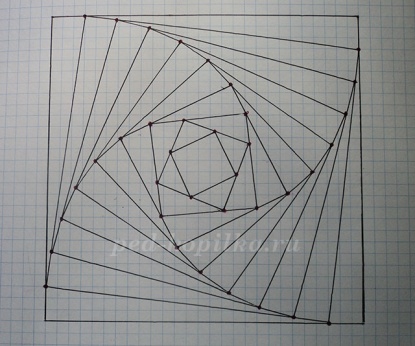 Схема готова!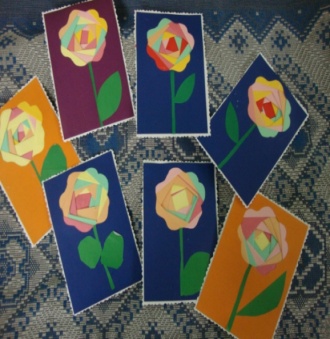 Роза для мамочки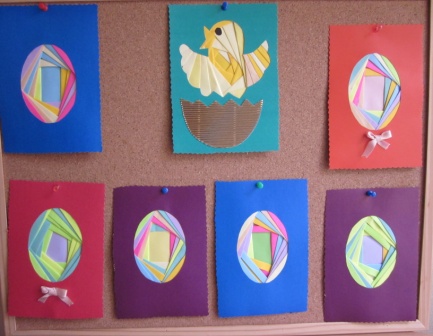 Пасхальное яйцоМуниципальное дошкольное образовательное бюджетное   учреждение «Детский сад комбинированного вида № 10», г. ВсеволожскаАЙРИС ФОЛДИНГ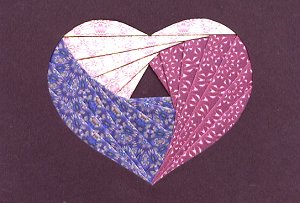 МАСТЕР – КЛАСС Шварова Наталья Сергеевна